    Официальное издание (бюллетень) Администрации Травковского сельского поселения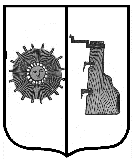 Российская Федерация  Новгородская область   Боровичский районСОВЕТ ДЕПУТАТОВ ТРАВКОВСКОГО  СЕЛЬСКОГО ПОСЕЛЕНИЯРЕШЕНИЕ 14.04.2022 г. № 89  п. ТравковоО внесении изменений в решение Совета депутатов Травковского сельского поселения от 22.12.2021 года № 69 «Об утверждении   бюджета Травковского сельского поселения на 2022 год и на плановый период  2023 и 2024 годов» (в редакции от 18.01.2022 г. № 77, от 15.02.2022 г. № 81, от 05.04.2022 г. № 85)        Совет депутатов Травковского сельского поселения РЕШИЛ:      1. Внести изменения в решение Совета депутатов Травковского сельского   поселения от 22.12.2021  г. №  69  « Об утверждении бюджета Травковского сельского поселения на 2022 год и плановый период 2023-2024 годов» (в редакции от 18.01.2022 г. № 77, от 15.02.2022 г. № 81, от 05.04.2022 г. № 85) ,  утвердив  основные характеристики  бюджета  Травковского сельского поселения на 2022 год и плановый период 2023-2024 годов:1.1 прогнозируемый общий объем доходов  бюджета Травковского сельского поселения в сумме 6 972 480 рублей; 1.2 общий объем расходов  бюджета Травковского сельского поселения в сумме 7 109 699,25  рубля; 1.3  прогнозируемый  дефицит бюджета Травковского  сельского поселения в объеме 137 219,25  рублей.         2. Изложить приложения № 1,2,3,5  в следующей редакции:Приложение № 5                                                                                            к решению Совета депутатов                                                                                Травковского сельского поселения                                                                                                     от 14.04.2022г.  № 89  Перечень главных администраторов  источников   финансирования дефицита бюджетаТравковского сельского поселения  на 2022 год и плановый период 2023-2024 годов  2. Настоящее решение  вступает в силу с «14» апреля 2022 года.    3.  Опубликовать данное решение в бюллетене «Официальный вестник Травковского сельского поселения» и разместить на официальном сайте Администрации Травковского сельского поселения.Глава сельского поселения                               Я. Н. Орлова     _______________________________________Российская Федерация Новгородская область Боровичский районАДМИНИСТРАЦИЯ ТРАВКОВСКОГО СЕЛЬСКОГО ПОСЕЛЕНИЯПОСТАНОВЛЕНИЕ  от  14.04.2022г.   № 23  п. Травково О внесении изменений в постановление Администрации Травковского сельского поселения от 13.11.2019г. № 54 Об утверждении муниципальной программы «Благоустройство территории Травковского сельского поселения  на 2020-2022 годы»          Администрация Травковского сельского поселения ПОСТАНОВЛЯЕТ:Внести изменения в постановление Администрации Травковскогосельского поселения от 13.11.2019г. № 54 Об утверждении муниципальной программы «Благоустройство территории Травковского сельского поселения  на 2020-2022 годы»         1.1. Пункт 6 раздела «Паспорт муниципальной программы Травковского сельского поселения Благоустройство территории Травковского сельского поселения  на 2020-2022 годы» в следующей редакции:         «6. Объемы и источники финансирования муниципальной программы в целом и по годам реализации (тыс. руб.):1.2. Мероприятия муниципальной программы изложить в новой редакции:«Мероприятия муниципальной программы…».Опубликовать настоящее постановление в бюллетене «Официальный вестник Травковского сельского поселения», разместить на официальном сайте Администрации сельского поселения.Глава сельского поселения                                                          Я. Н. Орлова                    ____________________Российская Федерация Новгородская область Боровичский районАДМИНИСТРАЦИЯ ТРАВКОВСКОГО СЕЛЬСКОГО ПОСЕЛЕНИЯПОСТАНОВЛЕНИЕ  от  14.04.2022г.   № 23  п. Травково О внесении изменений в постановление Администрации Травковского сельского поселения от 13.11.2019г. № 54 Об утверждении муниципальной программы «Благоустройство территории Травковского сельского поселения  на 2020-2022 годы»          Администрация Травковского сельского поселения ПОСТАНОВЛЯЕТ:Внести изменения в постановление Администрации Травковскогосельского поселения от 13.11.2019г. № 54 Об утверждении муниципальной программы «Благоустройство территории Травковского сельского поселения  на 2020-2022 годы»         1.1. Пункт 6 раздела «Паспорт муниципальной программы Травковского сельского поселения Благоустройство территории Травковского сельского поселения  на 2020-2022 годы» в следующей редакции:         «6. Объемы и источники финансирования муниципальной программы в целом и по годам реализации (тыс. руб.):1.2. Мероприятия муниципальной программы изложить в новой редакции:«Мероприятия муниципальной программы…».Опубликовать настоящее постановление в бюллетене «Официальный вестник Травковского сельского поселения», разместить на официальном сайте Администрации сельского поселения.Глава сельского поселения                                                          Я. Н. Орлова                    __________________________Российская    Федерация Новгородская область Боровичский районАдминистрация Травковского сельского поселенияР А С П О Р Я Ж Е Н И Е  от 20.04.2022г.  № 16-рг  п. ТравковоО внесении изменений в План-график закупок товаров, работ, услуг для обеспечения нужд субъекта Российской Федерации и муниципальных нужд на 2022 финансовый год            В целях реализации Федерального закона от 05.04.2013 г. г. № 44 – ФЗ «О контрактной системе в сфере закупок товаров, работ, услуг для обеспечения государственных и муниципальных нужд»        1. Внести изменения в План-график закупок товаров, работ, услуг дляобеспечения нужд субъекта Российской Федерации и муниципальных нуждна 2022 финансовый год, утвержденный распоряжением АдминистрацииТравковского сельского поселения от 22.12.2021г. № 62-рг и утвердить прилагаемую новую редакцию Плана-графика закупок товаров, работ, услуг для обеспечения нужд субъекта Российской Федерации и муниципальных нужд на 2022 финансовый год.       2. Разместить новую редакцию Плана-графика закупок товаров, работ, услуг для обеспечения нужд субъекта Российской Федерации и муниципальных нужд на 2022 финансовый год на официальном сайте Российской Федерации в информационно-телекоммуникационной сети «Интернет» для размещения информации о размещении заказов на поставки товаров, выполнение работ, оказание услуг www.zakupki.gov.ru .3. Разместить данное распоряжение на официальном сайте Администрации сельского поселения в информационно-телекоммуникационной сети «Интернет».4. Контроль за выполнением настоящего распоряжения оставляю за собой.Глава сельского поселения                                               Я. Н. Орлова_______________________Информация от МКУ «Управление ГОЧС Боровичского муниципального района»Об усилении мер пожарной безопасности в пожароопасный сезон   Распоряжением Правительства Новгородской области от 31.03.2022 №65-рг «О подготовке к пожароопасному сезону 2022 года» установлено начало пожароопасного сезона на территории Новгородской области с 04 апреля 2022 года.   Напоминаем, что распоряжением Правительства Новгородской области от 31.03.2022 №65-рг «О подготовке к пожароопасному сезону 2022 года» также утверждены перечни населенных пунктов, подверженных угрозе лесных и других ландшафтных (природных) пожаров.      Правилами противопожарного режима в Российской Федерации, утвержденными постановлением Правительства Российской Федерации от 16.09.2020 №1479 «О противопожарном режиме», регламентирован порядок использования открытого огня и разведения костров на землях сельскохозяйственного назначения, землях запаса и землях населенных пунктов, следующего содержания.Отдел НД и ПР по Боровичи информирует:ПОРЯДОКИСПОЛЬЗОВАНИЯ ОТКРЫТОГО ОГНЯ И РАЗВЕДЕНИЯ КОСТРОВ НА ЗЕМЛЯХСЕЛЬСКОХОЗЯЙСТВЕННОГО НАЗНАЧЕНИЯ, ЗЕМЛЯХ ЗАПАСА И ЗЕМЛЯХ НАСЕЛЕННЫХ ПУНКТОВ1. Настоящий порядок использования открытого огня и разведения костров на землях сельскохозяйственного назначения, землях запаса и землях населенных пунктов (далее - порядок) устанавливает обязательные требования пожарной безопасности к использованию открытого огня и разведению костров на землях сельскохозяйственного назначения, землях запаса и землях населенных пунктов (далее - использование открытого огня).2. Использование открытого огня должно осуществляться в специально оборудованных местах при выполнении следующих требований:а) место использования открытого огня должно быть выполнено в виде котлована (ямы, рва) не менее чем 0,3 метра глубиной и не более 1 метра в диаметре или площадки с прочно установленной на ней металлической емкостью (например, бочка, бак, мангал) или емкостью, выполненной из иных негорючих материалов, исключающих возможность распространения пламени и выпадения сгораемых материалов за пределы очага горения, объемом не более 1 куб. метра;б) место использования открытого огня должно располагаться на расстоянии не менее 50 метров от ближайшего объекта (здания, сооружения, постройки, открытого склада, скирды), 100 метров - от хвойного леса или отдельно растущих хвойных деревьев и молодняка и 30 метров - от лиственного леса или отдельно растущих групп лиственных деревьев;в) территория вокруг места использования открытого огня должна быть очищена в радиусе 10 метров от сухостойных деревьев, сухой травы, валежника, порубочных остатков, других горючих материалов и отделена противопожарной минерализованной полосой шириной не менее 0,4 метра;г) лицо, использующее открытый огонь, должно быть обеспечено первичными средствами пожаротушения для локализации и ликвидации горения, а также мобильным средством связи для вызова подразделения пожарной охраны.3. При использовании открытого огня в металлической емкости или емкости, выполненной из иных негорючих материалов, исключающей распространение пламени и выпадение сгораемых материалов за пределы очага горения, минимально допустимые расстояния, предусмотренные подпунктами "б" и "в" пункта 2 порядка, могут быть уменьшены вдвое. При этом устройство противопожарной минерализованной полосы не требуется.4. В целях своевременной локализации процесса горения емкость, предназначенная для сжигания мусора, должна использоваться с металлическим листом, размер которого должен позволять полностью закрыть указанную емкость сверху.5. При использовании открытого огня и разведении костров для приготовления пищи в специальных несгораемых емкостях (например, мангалах, жаровнях) на земельных участках населенных пунктов, а также на садовых земельных участках, относящихся к землям сельскохозяйственного назначения, противопожарное расстояние от очага горения до зданий, сооружений и иных построек допускается уменьшать до 5 метров, а зону очистки вокруг емкости от горючих материалов - до 2 метров.6. В случаях выполнения работ по уничтожению сухой травянистой растительности, стерни, пожнивных остатков и иных горючих отходов, организации массовых мероприятий с использованием открытого огня допускается увеличивать диаметр очага горения до 3 метров. При этом минимально допустимый радиус зоны очистки территории вокруг очага горения от сухостойных деревьев, сухой травы, валежника, порубочных остатков, других горючих материалов в зависимости от высоты точки их размещения в месте использования открытого огня над уровнем земли следует определять согласно приложению.7. При увеличении диаметра зоны очага горения должны быть выполнены требования пункта 2 порядка. При этом на каждый очаг использования открытого огня должно быть задействовано не менее 2 человек, обеспеченных первичными средствами пожаротушения и прошедших обучение мерам пожарной безопасности.8. В течение всего периода использования открытого огня до прекращения процесса тления должен осуществляться контроль за нераспространением горения (тления) за пределы очаговой зоны.9. Использование открытого огня запрещается:на торфяных почвах;при установлении на соответствующей территории особого противопожарного режима;при поступившей информации о приближающихся неблагоприятных или опасных для жизнедеятельности людей метеорологических последствиях, связанных с сильными порывами ветра;под кронами деревьев хвойных пород;в емкости, стенки которой имеют огненный сквозной прогар, механические разрывы (повреждения) и иные отверстия, в том числе технологические, через которые возможно выпадение горючих материалов за пределы очага горения;при скорости ветра, превышающей значение 5 метров в секунду, если открытый огонь используется без металлической емкости или емкости, выполненной из иных негорючих материалов, исключающей распространение пламени и выпадение сгораемых материалов за пределы очага горения;при скорости ветра, превышающей значение 10 метров в секунду.10. В процессе использования открытого огня запрещается:осуществлять сжигание горючих и легковоспламеняющихся жидкостей (кроме жидкостей, используемых для розжига), взрывоопасных веществ и материалов, а также изделий и иных материалов, выделяющих при горении токсичные и высокотоксичные вещества;оставлять место очага горения без присмотра до полного прекращения горения (тления);располагать легковоспламеняющиеся и горючие жидкости, а также горючие материалы вблизи очага горения.11. После использования открытого огня место очага горения должно быть засыпано землей (песком) или залито водой до полного прекращения горения (тления).    Выжигание сухой травянистой растительности на земельных участках (за исключением участков, находящихся на торфяных почвах) населенных пунктов, землях промышленности, энергетики, транспорта, связи, радиовещания, телевидения, информатики, землях для обеспечения космической деятельности, землях обороны, безопасности и землях иного специального назначения может производиться в безветренную погоду при условии, что:а) участок для выжигания сухой травянистой растительности располагается на расстоянии не ближе 50 метров от ближайшего объекта защиты;б) территория вокруг участка для выжигания сухой травянистой растительности очищена в радиусе 25 - 30 метров от сухостойных деревьев, валежника, порубочных остатков, других горючих материалов и отделена противопожарной минерализованной полосой шириной не менее 1,4 метра;в) на территории, включающей участок для выжигания сухой травянистой растительности, не действует особый противопожарный режим;г) лица, участвующие в выжигании сухой травянистой растительности, обеспечены первичными средствами пожаротушения.Напоминаю, что распоряжением Правительства Новгородской области от 31.03.2022 № 65-рг «О подготовке к пожароопасному сезону 2022 года» также утверждены перечни населенных пунктов, подверженных угрозе лесных и других ландшафтных (природных) пожаров.В соответствии с п. 415 Правил Населенный пункт считается подверженным угрозе лесных пожаров и других ландшафтных (природных) пожаров:в случае его примыкания к хвойному (смешанному) лесному участку либо наличия на его землях (территории) хвойного (смешанного) леса;в случае его примыкания к земельному участку, заросшему камышовыми и (или) тростниковыми зарослями, сорными растениями и (или) древесно-кустарниковой растительностью (за исключением поле- и лесозащитных насаждений, мелиоративных защитных лесных насаждений, плодовых и ягодных насаждений).Со дня схода снежного покрова до установления устойчивой дождливой осенней погоды или образования снежного покрова органы государственной власти, органы местного самоуправления, учреждения, организации, иные юридические лица независимо от их организационно-правовых форм и форм собственности, крестьянские (фермерские) хозяйства, общественные объединения, индивидуальные предприниматели, должностные лица, граждане Российской Федерации, иностранные граждане, лица без гражданства, владеющие, пользующиеся и (или) распоряжающиеся территорией, прилегающей к лесу, обеспечивают ее очистку от сухой травянистой растительности, пожнивных остатков, валежника, порубочных остатков, мусора и других горючих материалов на полосе шириной не менее 10 метров от леса либо отделяют лес противопожарной минерализованной полосой шириной не менее 0,5 метра или иным противопожарным барьером.____________________________________________В большинстве случаев палы травы происходят по вине человека. Сухая растительность может легко воспламениться от оставленного без присмотра костра, непотушенной сигареты или случайно брошенной спички, а также на местах складирования мусора и стеклянной тары, при попадании на которую солнечные лучи фукусируются и происходит нагрев и дальнейшее воспламенение рядом произрастающей сухой растительности.Контролировать сжигание травы практически невозможно, и последствия могут быть трагичны. Зачастую огонь горящих полей доходит до населенных пунктов и уничтожает дома и хозяйственные постройки, нанося немалый материальный ущерб.Отдел надзорной деятельности и профилактической работы по Боровичскому и Любытинскому районам  напоминает основные правила пожарной безопасности в весенний период!- не бросайте на землю горящие спички и окурки;- не разжигайте костры в сухую и ветреную погоду, не оставляйте их непотушенными;- не разрешайте детям играть с пожароопасными предметами;- тщательно продумайте все меры безопасности при проведении отдыха и обеспечьте их неукоснительное выполнение, как взрослыми, так и детьми;- не оставляйте непотушенные спички, окурки, стеклянные бутылки (на солнце они работают как увеличительные стекла, фокусируют солнечный свет и поджигают траву);- не проходите мимо горящей травы, при невозможности потушить пожар своими силами, звоните по телефонам 101 или 112!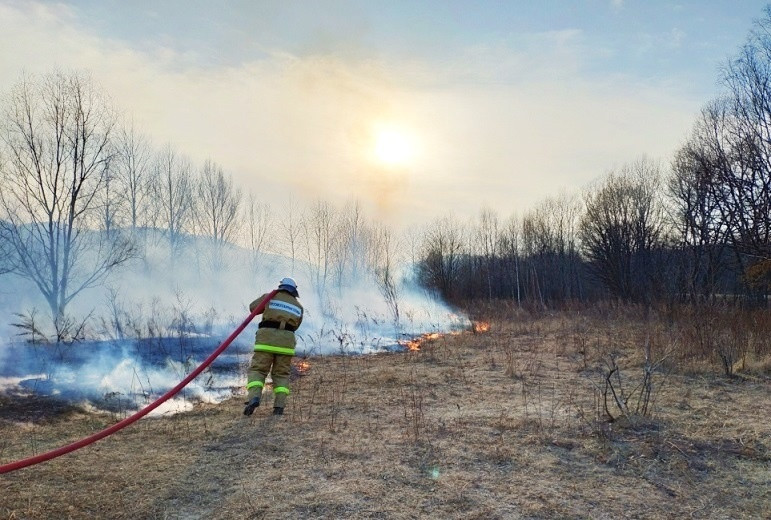 Выходит с .Учредитель газеты:Совет депутатов Травковского сельского поселения№ 922 апреля 2022г Приложение 1 к решению Совета депутатов Травковского сельского поселения  от 14.04.2022 г. № 89 Приложение 1 к решению Совета депутатов Травковского сельского поселения  от 14.04.2022 г. № 89 Приложение 1 к решению Совета депутатов Травковского сельского поселения  от 14.04.2022 г. № 89Поступления доходов в бюджет Травковского сельского поселения на 2022 год и на плановый период 2023 и 2024 годовПоступления доходов в бюджет Травковского сельского поселения на 2022 год и на плановый период 2023 и 2024 годовПоступления доходов в бюджет Травковского сельского поселения на 2022 год и на плановый период 2023 и 2024 годовПоступления доходов в бюджет Травковского сельского поселения на 2022 год и на плановый период 2023 и 2024 годовПоступления доходов в бюджет Травковского сельского поселения на 2022 год и на плановый период 2023 и 2024 годов ( рублей)Наименование доходовКод бюджетной 2022 год2023 год2024 годНаименование доходовклассификации 2022 год2023 год2024 год12345ДОХОДЫ, ВСЕГО6 972 480,005 649 550,005 673 550,00НАЛОГОВЫЕ И НЕНАЛОГОВЫЕ ДОХОДЫ1 00 00000 00 0000 0001 447 600,001 453 500,001 474 100,00НАЛОГОВЫЕ  ДОХОДЫ1 447 600,001 453 500,001 474 100,00НАЛОГИ НА ПРИБЫЛЬ, ДОХОДЫ1 01 00000 00 0000 00014 400,0014 800,0015 500,00Налог на доходы физических лиц1 01 02000 01 0000 11014 400,0014 800,0015 500,00Налоги на товары  (работы, услуги), реализуемые на территории Российской Федерации1 03  00000 00 0000 110766 400,00767 900,00783 800,00Акцизы по подакцизным товарам (продукции), производимым на территории РФ1 03 02000 01 0000 110766 400,00767 900,00783 800,00Доходы от уплаты акцизов на дизельное топливо, доходы от уплаты акцизов на моторные масла для дизельных и (или) карбюраторных (инжекторных) двигателей, доходы от уплаты акцизов на автомобильный бензин, доходы от уплаты акцизов на прямогонный бензин,  подлежащие распределению между бюджетами субъектов РФ и местными бюджетами с учетом установленных дифференцированных нормативов отчислений в местные бюджеты1 03 02200 01 0000 110766 400,00767 900,00783 800,00НАЛОГИ НА СОВОКУПНЫЙ ДОХОД1 05 00000 00 0000 0004 800,004 800,004 800,00Единый сельскохозяйственный налог1 05 03000 01 0000 0004 800,004 800,004 800,00Единый сельскохозяйственный налог1 05 03010 01 0000 1104 800,004 800,004 800,00НАЛОГИ НА ИМУЩЕСТВО1 06 00000 00 0000 000 661 000,00665 000,00669 000,00Налог на имущество физических лиц1 06 01000 00 0000 110141 000,00141 000,00140 000,00ЗЕМЕЛЬНЫЙ НАЛОГ1 06 06000 00 0000 110520 000,00524 000,00529 000,00Земельный налог с организаций1 06 06030 00 0000 00046 000,0046 000,0046 000,00Земельный налог с организаций, обладающих земельным участком, расположенным в границах сельских поселений1 06 06033 10 0000 11046 000,0046 000,0046 000,00Земельный налог с физических лиц1 06 06040 00 0000 000474 000,00478 000,00483 000,00Земельный налог с физических лиц, обладающих земельным участком, расположенным в границах сельских поселений1 06 06043 10 0000 110474 000,00478 000,00467 000,00ГОСУДАРСТВЕННАЯ ПОШЛИНА1 08 00000 00 0000 0001 000,001 000,001 000,00Государственная пошлина за совершение нотариальных действий (за исключением действий, совершаемых консульскими учреждениями Российской Федерации)1 08 04000 01 0000 1101 000,001 000,001 000,00Государственная пошлина за совершение нотариальных действий должностными лицами органов местного самоуправления, уполномоченными в соответствии с законодательными актами Российской Федерации на совершение нотариальных действий1 08 04020 01 0000 1101 000,001 000,001 000,00БЕЗВОЗМЕЗДНЫЕ ПОСТУПЛЕНИЯ2 00 00000 00 0000 0005 524 880,004 196 050,004 199 450,00БЕЗВОЗМЕЗДНЫЕ ПОСТУПЛЕНИЯ ОТ ДРУГИХ БЮДЖЕТОВ БЮДЖЕТНОЙ СИСТЕМЫ РОССИЙСКОЙ ФЕДЕРАЦИИ2 02 00000 00 0000 0005 524 880,004 196 050,004 199 450,00Дотации бюджетам субъектов Российской Федерации и муниципальных образований2 02 16000 00 0000 1503 609 600,002 870 000,002 870 000,00Дотации бюджетам сельских поселений  на выравнивание бюджетной обеспеченности2 02 16001 00 0000 1503 609 600,002 870 000,002 870 000,00Дотации бюджетам сельских поселений  на выравнивание бюджетной обеспеченности2 02 16001 10 0000 1503 609 600,002 870 000,002 870 000,00Субсидии бюджетам городских и сельских поселений на формирование муниципальных дорожных фондов2 02 29999 10 7152 1501 764 000,001 176 000,001 176 000,00Субвенции бюджетам сельских поселений на выполнение переданных полномочий субъектов  Российской Федерации2 02 30024 10 0000 15051 850,0051 850,0051 850,00Субвенции на осуществление отдельных государственных полномочий по определению перечня должностных лиц, уполномоченных составлять протоколы об административных правонарушениях, предусмотренных соответствующими статьями областного закона " Об административных правонарушениях"2 02 30024 10 7065 150500,00500,00500,00Субвенции на возмещение по содержанию штатных единиц, осуществляющих переданные отдельные государственные полномочия области2 02 30024 10 7028 15051 350,0051 350,0051 350,00Субвенции бюджетам сельских поселений на осуществление первичного воинского учета органами местного самоуправления поселений, муниципальных и городских округов2 02 35118 10 0000 15095 130,0098 200,00101 600,00Субвенции бюджетам сельских поселений на осуществление первичного воинского учета органами местного самоуправления поселений, муниципальных и городских округов2 02 35118 10 0000 15095 130,0098 200,00101 600,00Иные межбюджетные трансферты на частичную компенсацию дополнительных расходов на повышение оплаты труда работников бюджетной сферы2 02 49999 10 7142 1504 300,0098 200,00101 600,00Приложение № 2 к решению Совета депутатов Травковского сельского поселения от 14.04.2022 г. № 89Приложение № 2 к решению Совета депутатов Травковского сельского поселения от 14.04.2022 г. № 89Приложение № 2 к решению Совета депутатов Травковского сельского поселения от 14.04.2022 г. № 89Приложение № 2 к решению Совета депутатов Травковского сельского поселения от 14.04.2022 г. № 89Распределение бюджетных ассигнований по разделам и подразделам, целевым статьям, группам видов расходов классификации расходов бюджета на 2022 год и плановый период 2023-2024 годовРаспределение бюджетных ассигнований по разделам и подразделам, целевым статьям, группам видов расходов классификации расходов бюджета на 2022 год и плановый период 2023-2024 годовРаспределение бюджетных ассигнований по разделам и подразделам, целевым статьям, группам видов расходов классификации расходов бюджета на 2022 год и плановый период 2023-2024 годовРаспределение бюджетных ассигнований по разделам и подразделам, целевым статьям, группам видов расходов классификации расходов бюджета на 2022 год и плановый период 2023-2024 годовРаспределение бюджетных ассигнований по разделам и подразделам, целевым статьям, группам видов расходов классификации расходов бюджета на 2022 год и плановый период 2023-2024 годовРаспределение бюджетных ассигнований по разделам и подразделам, целевым статьям, группам видов расходов классификации расходов бюджета на 2022 год и плановый период 2023-2024 годовРаспределение бюджетных ассигнований по разделам и подразделам, целевым статьям, группам видов расходов классификации расходов бюджета на 2022 год и плановый период 2023-2024 годовРаспределение бюджетных ассигнований по разделам и подразделам, целевым статьям, группам видов расходов классификации расходов бюджета на 2022 год и плановый период 2023-2024 годовРаспределение бюджетных ассигнований по разделам и подразделам, целевым статьям, группам видов расходов классификации расходов бюджета на 2022 год и плановый период 2023-2024 годовНаименованиеВед.РзПрЦСРВР2022 год2023 год2024 годАдминистрация Травковского сельского поселения 4537 109 699,255 649 550,005 673 550,00Общегосударственные вопросы453013 360 673,253 221 350,003 212 205,00Функционирование высшего должностного лица субъекта Российской Федерации и муниципального образования 4530102666 608,00666 608,00666 608,00Глава муниципального образования453010295 1 00 01000666 608,00666 608,00666 608,00Расходы на выплаты персоналу в целях обеспечения выполнения функций государственными (муниципальными) органами, казенными учреждениями, органами управления государственными внебюджетными фондами453010295 1 00 01000100666 608,00666 608,00666 608,00Расходы на выплаты персоналу государственных (муниципальных) органов453010295 1 00 01000120666 608,00666 608,00666 608,00    Функционирование Правительства Российской Федерации, высших органов исполнительной власти субъектов Российской Федерации, местных администраций45301042 484 565,252 285 154,002 166 892,00Обеспечение деятельности органов местного самоуправления453010495 0 00 010000002 438 003,002 233 804,002 115 542,00Расходы на выплаты персоналу в целях обеспечения выполнения функций государственными (муниципальными) органами, казенными учреждениями, органами управления государственными внебюджетными фондами453010495 0 00 010001002 106 900,002 106 900,002 079 895,00Расходы на выплаты персоналу государственных (муниципальных) органов453010495 0 00 010001202 106 900,002 106 900,002 079 895,00Закупка товаров, работ и услуг для обеспечения  государственных (муниципальных) нужд453010495 0 00 01000200315 700,00111 501,0020 244,00Иные закупки товаров, работ и услуг для обеспечения государственных (муниципальных) нужд453010495 0 00 01000240315 700,00111 501,0020 244,00Иные бюджетные ассигнования453010495 0 00 0100080015 403,0015 403,0015 403,00Уплата налогов, сборов и иных платежей453010495 0 00 0100085015 403,0015 403,0015 403,00Субвенции на возмещение по содержанию штатных единиц, осуществляющих переданные отдельные государственные  полномочия области453010495 0 00 7028000051 350,0051 350,0051 350,00Расходы на выплаты персоналу в целях обеспечения выполнения функций государственными (муниципальными) органами, казенными учреждениями, органами управления государственными внебюджетными фондами453010495 0 00 7028010051 350,0051 350,0051 350,00Расходы на выплаты персоналу государственных (муниципальных) органов453010495 0 00 7028012051 350,0051 350,0051 350,00Иные межбюджетные трансферты на частичную компенсацию дополнительных расходов на повышение оплаты труда работников бюджетной сферы453010495 0 00 71420000     4 300,000,000,00Расходы на выплаты персоналу в целях обеспечения выполнения функций государственными (муниципальными) органами, казенными учреждениями, органами управления государственными внебюджетными фондами453010495 0 00 714201004 300,000,000,00Расходы на выплаты персоналу государственных (муниципальных) органов45301 0495 0 00 714201204 300,000,000,00Межбюджетные трансферты на осуществление части полномочий в части определения поставщиков (подрядчиков, исполнителей) при осуществлении закупок товаров, работ, услуг для обеспечения муниципальных нужд45301044 112,250,000,00Межбюджетные трансферты453010495 0 00 810405004 112,250,000,00Передача полномочий по определению поставщиков (подрядчиков, исполнителей)453010495 0 00 810405404 112,250,000,00Обеспечение деятельности финансовых, налоговых и таможенных органов и органов финансового (финансово-бюджетного) надзора453010648 000,000,000,00Межбюджетные трансферты на  выполнение Контрольно-счётной палатой Боровичского муниципального района полномочий Контрольно-счётной комиссии по осуществлению внешнего муниципального финансового контроля453010697 0 00 8102000048 000,000,000,00Межбюджетные трансферты453010697 0 00 8102050048 000,000,000,00Передача полномочий контрольно-счетной палате453010697 0 00 8102054048 000,000,000,00Резервные фонды453011110 000,0010 000,0010 000,00Резервные фонды453011198 0 00 2999010 000,0010 000,0010 000,00Иные бюджетные ассигнования453011198 0 00 2999080010 000,0010 000,0010 000,00Резервные средства453011198 0 00 2999087010 000,0010 000,0010 000,00Другие общегосударственные вопросы4530113138 300,00259 588,00368 705,00Муниципальная программа «Развитие информационного общества в Травковском сельском поселении на 2022-2024 годы» 453011300 0 00 00000000119 800,00133 000,00133 000,00Реализация мероприятий, направленных на развитие информационного общества453011325 0 00 22510000119 800,00133 000,00133 000,00Закупка товаров, работ и услуг для обеспечения  государственных (муниципальных) нужд453011325 0 00 22510200119 800,00133 000,00133 000,00Иные закупки товаров, работ и услуг для обеспечения государственных (муниципальных) нужд453011325 0 00 22510240119 800,00133 000,00133 000,00Субвенции на осуществление государственных полномочий по определению перечня должностных лиц, уполномоченных составлять протоколы об административных правонарушениях, предусмотренных соответствующими статьями областного закона "Об административных правонарушений"4530113500,00500,00500,00Определение перечня должностных лиц, уполномоченных составлять протоколы об административных правонарушениях453011393 0 00 70650000500,00500,00500,00Закупка товаров, работ и услуг для обеспечения  государственных (муниципальных) нужд453011393 0 00 70650200500,00500,00500,00Иные закупки товаров, работ и услуг для обеспечения государственных (муниципальных) нужд453011393 0 00 70650 240500,00500,00500,00Прочие мероприятия453011393 9 00 9999000018 000,0018 000,0018 000,00Расходы на выплаты персоналу государственных (муниципальных) органов453011393 9 00 9999012018 000,0018 000,0018 000,00Иные выплаты государстве-нных (муниципальных) органов привлекаемым лицам453011393 9 00 9999012318 000,0018 000,0018 000,00Условно утвержденные расходы453011300 0 00 000000000,00108 088,00217 205,00Условно утвержденные расходы 453011398 0 00 299808000,00108 088,00217 205,00Иные бюджетные ассигнования453011398 0 00 299808700,00108 088,00217 205,00Условно утвержденные расходы органов местного самоуправления453011398 0 00 299808700,00108 088,00217 205,00  Национальная оборона453020095 130,0098 200,00101 600,00    Мобилизационная и вневойсковая подготовка453020395 130,0098 200,00101 600,00        Осуществление первичного воинского учета на территориях, где отсутствуют военные комиссариаты453 020393 0 00 5118095 130,0098 200,00101 600,00Расходы на выплаты персоналу в целях обеспечения выполнения функций государственными (муниципальными) органами, казенными учреждениями, органами управления государственными внебюджетными фондами453020393 0 00 5118010095 130,0098 200,00101 600,00Расходы на выплаты персоналу государственных (муниципальных) органов453020393 0 00 5118012095 130,0098 200,00101 600,00Национальная безопасность и правоохранительная деятельность453030017 000,0017 000,0017 000,00Защита населения и территории от чрезвычайных ситуаций природного и техногенного характера, пожарная безопасность453031017 000,0017 000,0017 000,00Муниципальная  программа "Обеспечение пожарной безопасности на территории  Травковского сельского поселения на 2020-2022 годы"453031024 0 00 2800017 000,000,000,00Приобретение и содержание объектов противопожарной деятельности453031024 0 00 2801017 000,000,000,00Закупка товаров, работ и услуг для обеспечения  государственных (муниципальных) нужд453031024 0 00 2801020017 000,000,000,00Иные закупки товаров, работ и услуг для обеспечения государственных (муниципальных) нужд453031024 0 00 28010 24017 000,000,000,00Прочие расходы, не отнесенные к муниципальным программам Травковского сельского поселения453031093 0 00 280100,0017 000,0017 000,00Приобретение и содержание объектов противопожарной деятельности453031093 0 00 280100,0017 000,0017 000,00Закупка товаров, работ и услуг для обеспечения  государственных (муниципальных) нужд453031093 0 00 280102000,0017 000,0017 000,00Иные закупки товаров, работ и услуг для обеспечения государственных (муниципальных) нужд453031093 0 00 280102400,0017 000,0017 000,00Национальная экономика45304002 561 507,001 943 900,001 959 800,00Дорожное хозяйство (дорожные фонды)45304092 561 507,001 943 900,001 959 800,00Муниципальная  программа "Повышение безопасности дорожного движения в Травковском  сельском поселения на 2022-2024 годы"453040911 0 00 290002 561 507,001 943 900,001 958 800,00Содержание автодорог за счёт акцизов453040911 0 00 29010704 507,00705 900,00721 800,00Закупка товаров, работ и услуг для обеспечения  государственных (муниципальных) нужд453040911 0 00 29010200704 507,00705 900,00721 800,00Иные закупки товаров, работ и услуг для обеспечения государственных (муниципальных) нужд453040911 0 00 29010240704 507,00705 900,00721 800,00Капитальный ремонт, ремонт и содержание автомобильных дорог местного значения за счёт государственной программы Новгородской области "Совершенствование и содержание дорожного хозяйства Новгородской области (за исключением автомобильных дорог федерального значения) на 2020- 2024 годы.453040911 0 00 715201 764 000,001 176 000,001 176 000,00Закупка товаров, работ и услуг для обеспечения  государственных (муниципальных) нужд453040911 0 00 715202001 764 000,001 176 000,001 176 000,00Иные закупки товаров, работ и услуг для обеспечения государственных (муниципальных) нужд453040911 0 00 715202401 764 000,001 176 000,001 176 000,00Прочая закупка товаров, работ и услуг453040911 0 00 715202441 764 000,001 176 000,001 176 000,00Капитальный ремонт, ремонт и содержание автомобильных дорог местного значения за счёт  средств местного бюджета к государственной программе Новгородской области "Совершенствование и содержание дорожного хозяйства Новгородской области (за исключением автомобильных дорог федерального значения) на 2020- 2024 годы.453040911 0 00 S152093 000,0062 000,0062 000,00Закупка товаров, работ и услуг для обеспечения  государственных (муниципальных) нужд453040911 0 00 S152020093 000,0062 000,0062 000,00Иные закупки товаров, работ и услуг для обеспечения государственных (муниципальных) нужд453040911 0 00 S152024093 000,0062 000,0062 000,00Жилищно-коммунальное хозяйство4530500785 089,0070 000,0083 845,00Благоустройство4530503785 089,0070 000,0083 845,00Муниципальная целевая программа "Благоустройство Травковского сельского поселения на 2020-2022 годы"453050350 0 00 27000785 089,000,000,00Уличное освещение453050350 0 00 27010702 000,000,000,00Закупка товаров, работ и услуг для обеспечения  государственных (муниципальных) нужд453050350 0 00 27010200702 000,000,000,00Иные закупки товаров, работ и услуг для обеспечения государственных (муниципальных) нужд453050350 0 00 27010240702 000,000,000,00Озеленение453050350 0 00 270201 000,000,000,00Закупка товаров, работ и услуг для обеспечения  государственных (муниципальных) нужд453050350 0 00 270202001 000,000,000,00Иные закупки товаров, работ и услуг для обеспечения государственных (муниципальных) нужд453050350 0 00 270202401 000,000,000,00Организация и содержание мест захоронения453050350 0 00 270305 000,000,000,00Закупка товаров, работ и услуг для обеспечения  государственных (муниципальных) нужд453050350 0 00 270302005 000,000,000,00Иные закупки товаров, работ и услуг для обеспечения государственных (муниципальных) нужд453050350 0 00 270302405 000,000,000,00Прочие мероприятия по благоустройству 453050350 0 00 2704023 089,000,000,00Закупка товаров, работ и услуг для обеспечения  государственных (муниципальных) нужд453050350 0 00 2704020023 089,000,00Иные закупки товаров, работ и услуг для обеспечения государственных (муниципальных) нужд453050350 0 00 2704024023 089,000,000,00 Прочие мероприятия в области благоустройства территории сельского поселения, в т.ч. поддержка проектов местных инициатив граждан (софинансирование):  ТОС «Плосково»  - Обеспечение первичных мер пожарной безопасности и обустройство контейнерной площадки; ТОС «Травково»- Реконструкция линий уличного освещения.453050350 0 00 S209054 000,000,000,00Закупка товаров, работ и услуг для обеспечения  государственных (муниципальных) нужд453050350 0 00 S209020054 000,000,000,00Иные закупки товаров, работ и услуг для обеспечения государственных (муниципальных) нужд453050350 0 00 S209024054 000,000,000,00Прочие расходы, не отнесенные к муниципальным программам Травковского сельского поселения453050393 0 00 000000,0070 000,0083 845,00Уличное освещение453050393 0 00 270100,0062 000,0062 000,00Закупка товаров, работ и услуг для обеспечения  государственных (муниципальных) нужд453050393 0 00 270102000,0062 000,0062 000,00Иные закупки товаров, работ и услуг для обеспечения государственных (муниципальных) нужд453050393 0 00 270102400,0062 000,0062 000,00Озеленение 453050393 0 00 270200,001 000,001 000,00Закупка товаров, работ и услуг для обеспечения  государственных (муниципальных) нужд453050393 0 00 270202000,001 000,001 000,00Иные закупки товаров, работ и услуг для обеспечения государственных (муниципальных) нужд453050393 0 00 270202400,001 000,001 000,00Организация и содержание мест захоронения453050393 0 00 270300,005 000,005 000,00Закупка товаров, работ и услуг для обеспечения  государственных (муниципальных) нужд453050393 0 00 270302000,005 000,005 000,00Иные закупки товаров, работ и услуг для обеспечения государственных (муниципальных) нужд453050393 0 00 270302400,005 000,005 000,00Прочие мероприятия по благоустройству 453050393 0 00 270400,002 000,0015 845,00Закупка товаров, работ и услуг для обеспечения  государственных (муниципальных) нужд453050393 0 00 270402000,002 000,0015 845,00Иные закупки товаров, работ и услуг для обеспечения государственных (муниципальных) нужд453050393 0 00 270402400,002 000,0015 845,00Образование45307001 000,001 000,001 000,00Молодежная политика45307071 000,001 000,001 000,00Муниципальная  программа "Основные направления развития молодежной политики в Травковском сельском поселении на 2020-2022 годы"453070702 0 00 250001 000,000,000,00Проведение мероприятий на территории поселения для детей и молодежи453070702 0 00 250101 000,000,000,00Закупка товаров, работ и услуг для обеспечения  государственных (муниципальных) нужд453070702 0 00 250102001 000,000,000,00Иные закупки товаров, работ и услуг для обеспечения государственных (муниципальных) нужд453070702 0 00 250102401 000,000,000,00Прочие расходы, не отнесенные к муниципальным программам Травковского сельского поселения453070793 0 00 000000,001 000,001 000,00Проведение мероприятий на территории поселения для детей и молодежи453070793 0 00 250100,001 000,001 000,00Закупка товаров, работ и услуг для обеспечения  государственных (муниципальных) нужд453070793 0 00 250102000,001 000,001 000,00Иные закупки товаров, работ и услуг для обеспечения государственных (муниципальных) нужд453070793 0 00 250102400,001 000,001 000,00Культура, кинематография45308001 000,001 000,001 000,00Культура45308011 000,001 000,001 000,00Муниципальная  программа "Культура Травковского сельского поселения на 2020-2022  годы"453080103 0 00 230001 000,000,000,00Проведение мероприятий  в сельском поселении в области культуры45308 01 03 0 00 230101 000,000,000,00Закупка товаров, работ и услуг для обеспечения  государственных (муниципальных) нужд453080103 0 00 230102001 000,000,000,00Иные закупки товаров, работ и услуг для обеспечения государственных (муниципальных) нужд453080103 0 00 230102401 000,000,000,00Прочие расходы, не отнесенные к муниципальным программам Травковского сельского поселения453080193 0 00 000000,001 000,001 000,00Проведение мероприятий  в сельском поселении в области культуры453080193 0 00 230100,001 000,001 000,00Закупка товаров, работ и услуг для обеспечения  государственных (муниципальных) нужд453080193 0 00 230102000,001 000,001 000,00Иные закупки товаров, работ и услуг для обеспечения государственных (муниципальных) нужд453080193 0 00 230102400,001 000,001 000,00Социальная политика4531000287 300,00296 100,00296 100,00Пенсионное обеспечение4531001287 300,00296 100,00296 100,00Доплаты к пенсиям государственных служащих субъектов РФ и муниципальным служащим453100193 9 00 99980000287 300,00296 100,00296 100,00Социальное обеспечение и иные выплаты населению453100193 9 00 99980300287 300,00296 100,00296 100,00Публичные нормативные социальные выплаты гражданам453100193 9 00 99980310287 300,00296 100,00296 100,00Физическая культура и спорт45311001 000,001 000,001 000,00Физическая культура 45311011 000,001 000,001 000,00Муниципальная  программа " Развитие физической культуры и спорта в Травковском сельском поселении на 2020-2022 годы"453110105 0 00 240001 000,000,000,00Проведение спортивных мероприятий на территории поселения453110105  0 00 240101 000,000,000,00Закупка товаров, работ и услуг для обеспечения  государственных (муниципальных) нужд453110105  0 00 240102001 000,000,000,00Иные закупки товаров, работ и услуг для обеспечения государственных (муниципальных) нужд453110105  0 00 240102401 000,000,000,00Прочие расходы, не отнесенные к муниципальным программам Травковского сельского поселения453110193 0 00 000000,001 000,001 000,00Проведение спортивных мероприятий на территории поселения453110193 0 00 240100,001 000,001 000,00Закупка товаров, работ и услуг для обеспечения  государственных (муниципальных) нужд453110193 0 00 240102000,001 000,001 000,00Иные закупки товаров, работ и услуг для обеспечения государственных (муниципальных) нужд453110193 0 00 240102400,001 000,001 000,00Всего расходов7 109 699,255 649 550,005 673 550,00Приложение № 3 к решению Совета депутатов Травковского сельского поселения от 14.04.2022 г. № 89Приложение № 3 к решению Совета депутатов Травковского сельского поселения от 14.04.2022 г. № 89Приложение № 3 к решению Совета депутатов Травковского сельского поселения от 14.04.2022 г. № 89Приложение № 3 к решению Совета депутатов Травковского сельского поселения от 14.04.2022 г. № 89Ведомственная структура расходов бюджета на 2022 год и плановый период 2023-2024 годовВедомственная структура расходов бюджета на 2022 год и плановый период 2023-2024 годовВедомственная структура расходов бюджета на 2022 год и плановый период 2023-2024 годовВедомственная структура расходов бюджета на 2022 год и плановый период 2023-2024 годовВедомственная структура расходов бюджета на 2022 год и плановый период 2023-2024 годовВедомственная структура расходов бюджета на 2022 год и плановый период 2023-2024 годовВедомственная структура расходов бюджета на 2022 год и плановый период 2023-2024 годовВедомственная структура расходов бюджета на 2022 год и плановый период 2023-2024 годовВедомственная структура расходов бюджета на 2022 год и плановый период 2023-2024 годовНаименованиеВед.РзПрЦСРВР2022 год2023 год2024 годАдминистрация Травковского сельского поселения 4537 109 699,255 649 550,005 673 550,00Общегосударственные вопросы453013 360 673,253 221 350,003 212 205,00Функционирование высшего должностного лица субъекта Российской Федерации и муниципального образования 4530102666 608,00666 608,00666 608,00Глава муниципального образования453010295 1 00 01000666 608,00666 608,00666 608,00Расходы на выплаты персоналу в целях обеспечения выполнения функций государственными (муниципальными) органами, казенными учреждениями, органами управления государственными внебюджетными фондами453010295 1 00 01000100666 608,00666 608,00666 608,00Расходы на выплаты персоналу государственных (муниципальных) органов453010295 1 00 01000120666 608,00666 608,00666 608,00    Функционирование Правительства Российской Федерации, высших органов исполнительной власти субъектов Российской Федерации, местных администраций45301042 484 565,252 285 154,002 166 892,00Обеспечение деятельности органов местного самоуправления453010495 0 00 010000002 438 003,002 233 804,002 115 542,00Расходы на выплаты персоналу в целях обеспечения выполнения функций государственными (муниципальными) органами, казенными учреждениями, органами управления государственными внебюджетными фондами453010495 0 00 010001002 106 900,002 106 900,002 079 895,00Расходы на выплаты персоналу государственных (муниципальных) органов453010495 0 00 010001202 106 900,002 106 900,002 079 895,00Закупка товаров, работ и услуг для обеспечения  государственных (муниципальных) нужд453010495 0 00 01000200315 700,00111 501,0020 244,00Иные закупки товаров, работ и услуг для обеспечения государственных (муниципальных) нужд453010495 0 00 01000240315 700,00111 501,0020 244,00Иные бюджетные ассигнования453010495 0 00 0100080015 403,0015 403,0015 403,00Уплата налогов, сборов и иных платежей453010495 0 00 0100085015 403,0015 403,0015 403,00Субвенции на возмещение по содержанию штатных единиц, осуществляющих переданные отдельные государственные  полномочия области453010495 0 00 7028000051 350,0051 350,0051 350,00Расходы на выплаты персоналу в целях обеспечения выполнения функций государственными (муниципальными) органами, казенными учреждениями, органами управления государственными внебюджетными фондами453010495 0 00 7028010051 350,0051 350,0051 350,00Расходы на выплаты персоналу государственных (муниципальных) органов453010495 0 00 7028012051 350,0051 350,0051 350,00Иные межбюджетные трансферты на частичную компенсацию дополнительных расходов на повышение оплаты труда работников бюджетной сферы453010495 0 00 71420000     4 300,000,000,00Расходы на выплаты персоналу в целях обеспечения выполнения функций государственными (муниципальными) органами, казенными учреждениями, органами управления государственными внебюджетными фондами453010495 0 00 714201004 300,000,000,00Расходы на выплаты персоналу государственных (муниципальных) органов45301 0495 0 00 714201204 300,000,000,00Межбюджетные трансферты на осуществление части полномочий в части определения поставщиков (подрядчиков, исполнителей) при осуществлении закупок товаров, работ, услуг для обеспечения муниципальных нужд45301044 112,250,000,00Межбюджетные трансферты453010495 0 00 810405004 112,250,000,00Передача полномочий по определению поставщиков (подрядчиков, исполнителей)453010495 0 00 810405404 112,250,000,00Обеспечение деятельности финансовых, налоговых и таможенных органов и органов финансового (финансово-бюджетного) надзора453010648 000,000,000,00Межбюджетные трансферты на  выполнение Контрольно-счётной палатой Боровичского муниципального района полномочий Контрольно-счётной комиссии по осуществлению внешнего муниципального финансового контроля453010697 0 00 8102000048 000,000,00       0,00Межбюджетные трансферты453010697 0 00 8102050048 000,000,000,00Передача полномочий контрольно-счетной палате453010697 0 00 8102054048 000,000,000,00Резервные фонды453011110 000,0010 000,0010 000,00Резервные фонды453011198 0 00 2999010 000,0010 000,0010 000,00Иные бюджетные ассигнования453011198 0 00 2999080010 000,0010 000,0010 000,00Резервные средства453011198 0 00 2999087010 000,0010 000,0010 000,00Другие общегосударственные вопросы4530113138 300,00259 588,00368 705,00Муниципальная программа «Развитие информационного общества в Травковском сельском поселении на 2022-2024 годы» 453011300 0 00 00000000119 800,00133 000,00133 000,00Реализация мероприятий, направленных на развитие информационного общества453011325 0 00 22510000119 800,00133 000,00133 000,00Закупка товаров, работ и услуг для обеспечения  государственных (муниципальных) нужд453011325 0 00 22510200119 800,00133 000,00133 000,00Иные закупки товаров, работ и услуг для обеспечения государственных (муниципальных) нужд453011325 0 00 22510240119 800,00133 000,00133 000,00Субвенции на осуществление государственных полномочий по определению перечня должностных лиц, уполномоченных составлять протоколы об административных правонарушениях, предусмотренных соответствующими статьями областного закона "Об административных правонарушений"4530113500,00500,00500,00Определение перечня должностных лиц, уполномоченных составлять протоколы об административных правонарушениях453011393 0 00 70650000500,00500,00500,00Закупка товаров, работ и услуг для обеспечения  государственных (муниципальных) нужд453011393 0 00 70650200500,00500,00500,00Иные закупки товаров, работ и услуг для обеспечения государственных (муниципальных) нужд453011393 0 00 70650 240500,00500,00500,00Прочие мероприятия453011393 9 00 9999000018 000,0018 000,0018 000,00Расходы на выплаты персоналу государственных (муниципальных) органов453011393 9 00 9999012018 000,0018 000,0018 000,00Иные выплаты государстве-нных (муниципальных) органов привлекаемым лицам453011393 9 00 9999012318 000,0018 000,0018 000,00Условно утвержденные расходы453011300 0 00 000000000,00108 088,00217 205,00Условно утвержденные расходы 453011398 0 00 299808000,00108 088,00217 205,00Иные бюджетные ассигнования453011398 0 00 299808700,00108 088,00217 205,00Условно утвержденные расходы органов местного самоуправления453011398 0 00 299808700,00108 088,00217 205,00  Национальная оборона453020095 130,0098 200,00101 600,00    Мобилизационная и вневойсковая подготовка453020395 130,0098 200,00101 600,00        Осуществление первичного воинского учета на территориях, где отсутствуют военные комиссариаты453 020393 0 00 5118095 130,0098 200,00101 600,00Расходы на выплаты персоналу в целях обеспечения выполнения функций государственными (муниципальными) органами, казенными учреждениями, органами управления государственными внебюджетными фондами453020393 0 00 5118010095 130,0098 200,00101 600,00Расходы на выплаты персоналу государственных (муниципальных) органов453020393 0 00 5118012095 130,0098 200,00101 600,00Национальная безопасность и правоохранительная деятельность453030017 000,0017 000,0017 000,00Защита населения и территории от чрезвычайных ситуаций природного и техногенного характера, пожарная безопасность453031017 000,0017 000,0017 000,00Муниципальная  программа "Обеспечение пожарной безопасности на территории  Травковского сельского поселения на 2020-2022 годы"453031024 0 00 2800017 000,000,000,00Приобретение и содержание объектов противопожарной деятельности453031024 0 00 2801017 000,000,000,00Закупка товаров, работ и услуг для обеспечения  государственных (муниципальных) нужд453031024 0 00 2801020017 000,000,000,00Иные закупки товаров, работ и услуг для обеспечения государственных (муниципальных) нужд453031024 0 00 28010 24017 000,000,000,00Прочие расходы, не отнесенные к муниципальным программам Травковского сельского поселения453031093 0 00 280100,0017 000,0017 000,00Приобретение и содержание объектов противопожарной деятельности453031093 0 00 280100,0017 000,0017 000,00Закупка товаров, работ и услуг для обеспечения  государственных (муниципальных) нужд453031093 0 00 280102000,0017 000,0017 000,00Иные закупки товаров, работ и услуг для обеспечения государственных (муниципальных) нужд453031093 0 00 280102400,0017 000,0017 000,00Национальная экономика45304002 561 507,001 943 900,001 959 800,00Дорожное хозяйство (дорожные фонды)45304092 561 507,001 943 900,001 959 800,00Муниципальная  программа "Повышение безопасности дорожного движения в Травковском  сельском поселения на 2022-2024 годы"453040911 0 00 290002 561 507,001 943 900,001 958 800,00Содержание автодорог за счёт акцизов453040911 0 00 29010704 507,00705 900,00721 800,00Закупка товаров, работ и услуг для обеспечения  государственных (муниципальных) нужд453040911 0 00 29010200704 507,00705 900,00721 800,00Иные закупки товаров, работ и услуг для обеспечения государственных (муниципальных) нужд453040911 0 00 29010240704 507,00705 900,00721 800,00Капитальный ремонт, ремонт и содержание автомобильных дорог местного значения за счёт государственной программы Новгородской области "Совершенствование и содержание дорожного хозяйства Новгородской области (за исключением автомобильных дорог федерального значения) на 2020- 2024 годы.453040911 0 00 715201 764 000,001 176 000,001 176 000,00Закупка товаров, работ и услуг для обеспечения  государственных (муниципальных) нужд453040911 0 00 715202001 764 000,001 176 000,001 176 000,00Иные закупки товаров, работ и услуг для обеспечения государственных (муниципальных) нужд453040911 0 00 715202401 764 000,001 176 000,001 176 000,00Прочая закупка товаров, работ и услуг453040911 0 00 715202441 764 000,001 176 000,001 176 000,00Капитальный ремонт, ремонт и содержание автомобильных дорог местного значения за счёт  средств местного бюджета к государственной программе Новгородской области "Совершенствование и содержание дорожного хозяйства Новгородской области (за исключением автомобильных дорог федерального значения) на 2020- 2024 годы.453040911 0 00 S152093 000,0062 000,0062 000,00Закупка товаров, работ и услуг для обеспечения  государственных (муниципальных) нужд453040911 0 00 S152020093 000,0062 000,0062 000,00Иные закупки товаров, работ и услуг для обеспечения государственных (муниципальных) нужд453040911 0 00 S152024093 000,0062 000,0062 000,00Жилищно-коммунальное хозяйство4530500785 089,0070 000,0083 845,00Благоустройство4530503785 089,0070 000,0083 845,00Муниципальная целевая программа "Благоустройство Травковского сельского поселения на 2020-2022 годы"453050350 0 00 27000785 089,000,000,00Уличное освещение453050350 0 00 27010702 000,000,000,00Закупка товаров, работ и услуг для обеспечения  государственных (муниципальных) нужд453050350 0 00 27010200702 000,000,000,00Иные закупки товаров, работ и услуг для обеспечения государственных (муниципальных) нужд453050350 0 00 27010240702 000,000,000,00Озеленение453050350 0 00 270201 000,000,000,00Закупка товаров, работ и услуг для обеспечения  государственных (муниципальных) нужд453050350 0 00 270202001 000,000,000,00Иные закупки товаров, работ и услуг для обеспечения государственных (муниципальных) нужд453050350 0 00 270202401 000,000,000,00Организация и содержание мест захоронения453050350 0 00 270305 000,000,000,00Закупка товаров, работ и услуг для обеспечения  государственных (муниципальных) нужд453050350 0 00 270302005 000,000,000,00Иные закупки товаров, работ и услуг для обеспечения государственных (муниципальных) нужд453050350 0 00 270302405 000,000,000,00Прочие мероприятия по благоустройству 453050350 0 00 2704023 089,000,000,00Закупка товаров, работ и услуг для обеспечения  государственных (муниципальных) нужд453050350 0 00 2704020023 089,000,00Иные закупки товаров, работ и услуг для обеспечения государственных (муниципальных) нужд453050350 0 00 2704024023 089,000,000,00 Прочие мероприятия в обла-сти благоустройства террито-рии сельского поселения, в т.ч. поддержка проектов местных инициатив граждан (софинансирование):  ТОС «Плосково»  - Обеспечение первичных мер пожарной безопасности и обустройство контейнерной площадки; ТОС «Травково»- Реконструкция линий улич-ного освещения.453050350 0 00 S209054 000,000,000,00Закупка товаров, работ и услуг для обеспечения  государственных (муниципальных) нужд453050350 0 00 S209020054 000,000,000,00Иные закупки товаров, работ и услуг для обеспечения государственных (муниципальных) нужд453050350 0 00 S209024054 000,000,000,00Прочие расходы, не отнесенные к муниципальным программам Травковского сельского поселения453050393 0 00 000000,0070 000,0083845,00Уличное освещение453050393 0 00 270100,0062 000,0062 000,00Закупка товаров, работ и услуг для обеспечения  государственных (муниципальных) нужд453050393 0 00 270102000,0062 000,0062 000,00Иные закупки товаров, работ и услуг для обеспечения государственных (муниципальных) нужд453050393 0 00 270102400,0062 000,0062 000,00Озеленение 453050393 0 00 270200,001 000,001 000,00Закупка товаров, работ и услуг для обеспечения  государственных (муниципальных) нужд453050393 0 00 270202000,001 000,001 000,00Иные закупки товаров, работ и услуг для обеспечения государственных (муниципальных) нужд453050393 0 00 270202400,001 000,001 000,00Организация и содержание мест захоронения453050393 0 00 270300,005 000,005 000,00Закупка товаров, работ и услуг для обеспечения  государственных (муниципальных) нужд453050393 0 00 270302000,005 000,005 000,00Иные закупки товаров, работ и услуг для обеспечения государственных (муниципальных) нужд453050393 0 00 270302400,005 000,005 000,00Прочие мероприятия по благоустройству 453050393 0 00 270400,002 000,0015 845,00Закупка товаров, работ и услуг для обеспечения  государственных (муниципальных) нужд453050393 0 00 270402000,002 000,0015 845,00Иные закупки товаров, работ и услуг для обеспечения государственных (муниципальных) нужд453050393 0 00 270402400,002 000,0015 845,00Образование45307001 000,001 000,001 000,00Молодежная политика45307071 000,001 000,001 000,00Муниципальная  программа "Основные направления развития молодежной политики в Травковском сельском поселении на 2020-2022 годы"453070702 0 00 250001 000,000,000,00Проведение мероприятий на территории поселения для детей и молодежи453070702 0 00 250101 000,000,000,00Закупка товаров, работ и услуг для обеспечения  государственных (муниципальных) нужд453070702 0 00 250102001 000,000,000,00Иные закупки товаров, работ и услуг для обеспечения государственных (муниципальных) нужд453070702 0 00 250102401 000,000,000,00Прочие расходы, не отнесенные к муниципальным программам Травковского сельского поселения453070793 0 00 000000,001 000,001 000,00Проведение мероприятий на территории поселения для детей и молодежи453070793 0 00 250100,001 000,001 000,00Закупка товаров, работ и услуг для обеспечения  государственных (муниципальных) нужд453070793 0 00 250102000,001 000,001 000,00Иные закупки товаров, работ и услуг для обеспечения государственных (муниципальных) нужд453070793 0 00 250102400,001 000,001 000,00Культура, кинематография45308001 000,001 000,001 000,00Культура45308011 000,001 000,001 000,00Муниципальная  программа "Культура Травковского сельского поселения на 2020-2022  годы"453080103 0 00 230001 000,000,000,00Проведение мероприятий  в сельском поселении в области культуры45308 01 03 0 00 230101 000,000,000,00Закупка товаров, работ и услуг для обеспечения  государственных (муниципальных) нужд453080103 0 00 230102001 000,000,000,00Иные закупки товаров, работ и услуг для обеспечения государственных (муниципальных) нужд453080103 0 00 230102401 000,000,000,00Прочие расходы, не отнесенные к муниципальным программам Травковского сельского поселения453080193 0 00 000000,001 000,001 000,00Проведение мероприятий  в сельском поселении в области культуры453080193 0 00 230100,001 000,001 000,00Закупка товаров, работ и услуг для обеспечения  государственных (муниципальных) нужд453080193 0 00 230102000,001 000,001 000,00Иные закупки товаров, работ и услуг для обеспечения государственных (муниципальных) нужд453080193 0 00 230102400,001 000,001 000,00Социальная политика4531000287 300,00296 100,00296 100,00Пенсионное обеспечение4531001287 300,00296 100,00296 100,00Доплаты к пенсиям государственных служащих субъектов РФ и муниципальным служащим453100193 9 00 99980000287 300,00296 100,00296 100,00Социальное обеспечение и иные выплаты населению453100193 9 00 99980300287 300,00296 100,00296 100,00Публичные нормативные социальные выплаты гражданам453100193 9 00 99980310287 300,00296 100,00296 100,00Физическая культура и спорт45311001 000,001 000,001 000,00Физическая культура 45311011 000,001 000,001 000,00Муниципальная  программа " Развитие физической культуры и спорта в Травковском сельском поселении на 2020-2022 годы"453110105 0 00 240001 000,000,000,00Проведение спортивных мероприятий на территории поселения453110105  0 00 240101 000,000,000,00Закупка товаров, работ и услуг для обеспечения  государственных (муниципальных) нужд453110105  0 00 240102001 000,000,000,00Иные закупки товаров, работ и услуг для обеспечения государственных (муниципальных) нужд453110105  0 00 240102401 000,000,000,00Прочие расходы, не отнесенные к муниципальным программам Травковского сельского поселения453110193 0 00 000000,001 000,001 000,00Проведение спортивных мероприятий на территории поселения453110193 0 00 240100,001 000,001 000,00Закупка товаров, работ и услуг для обеспечения  государственных (муниципальных) нужд453110193 0 00 240102000,001 000,001 000,00Иные закупки товаров, работ и услуг для обеспечения государственных (муниципальных) нужд453110193 0 00 240102400,001 000,001 000,00Всего расходов7 109 699,255 649 550,005 673 550,00Код адми-нистратораКод группы, подгруппы, статьи и видов источников финансирования дефицита бюджета сельского поселенияНаименование источника внутреннего финансирования  дефицита бюджетаСумма (тыс.руб.)      453Администрация Травковского сельского поселения      453 01 05 02 01 10 0000 510Увеличение прочих  остатков денежных  средств бюджетов сельских поселений0,00      45301 05 02 01 10 0000 610Уменьшение прочих  остатков денежных  средств бюджетов сельских поселений137 219,25ГодИсточник финансированияИсточник финансированияИсточник финансированияИсточник финансированияИсточник финансированияИсточник финансированияГодобластнойбюджетфедеральныйбюджетБюджет районаместныйбюджетт. руб.внебюджетныесредствавсегот. руб.      1     2         3           4       5          6      7202069,5829,14898,64202159,0525,001782,6211366,6222022785,089785,089Всего128,5525,0012396,8503050,351№п/пНаименование мероприятияНаименование мероприятияИсполнительИсполнительСрокреализа -цииСрокреализа -цииЦелевой показатель (номер целевого показателя из паспорта программы)Источникфинансиро -ванияИсточникфинансиро -ванияИсточникфинансиро -ванияОбъем финансирования по годам (тыс. руб.)Объем финансирования по годам (тыс. руб.)Объем финансирования по годам (тыс. руб.)Объем финансирования по годам (тыс. руб.)№п/пНаименование мероприятияНаименование мероприятияИсполнительИсполнительСрокреализа -цииСрокреализа -цииЦелевой показатель (номер целевого показателя из паспорта программы)Источникфинансиро -ванияИсточникфинансиро -ванияИсточникфинансиро -вания20202020202120221.Задача: Организация взаимодействия между предприятиями, организациями и учреждениями при решении вопросов благоустройства территории сельского поселения. Создание условий для развития малого и среднего предпринимательства на территории Травковского сельского поселения Задача: Организация взаимодействия между предприятиями, организациями и учреждениями при решении вопросов благоустройства территории сельского поселения. Создание условий для развития малого и среднего предпринимательства на территории Травковского сельского поселения Задача: Организация взаимодействия между предприятиями, организациями и учреждениями при решении вопросов благоустройства территории сельского поселения. Создание условий для развития малого и среднего предпринимательства на территории Травковского сельского поселения Задача: Организация взаимодействия между предприятиями, организациями и учреждениями при решении вопросов благоустройства территории сельского поселения. Создание условий для развития малого и среднего предпринимательства на территории Травковского сельского поселения Задача: Организация взаимодействия между предприятиями, организациями и учреждениями при решении вопросов благоустройства территории сельского поселения. Создание условий для развития малого и среднего предпринимательства на территории Травковского сельского поселения Задача: Организация взаимодействия между предприятиями, организациями и учреждениями при решении вопросов благоустройства территории сельского поселения. Создание условий для развития малого и среднего предпринимательства на территории Травковского сельского поселения Задача: Организация взаимодействия между предприятиями, организациями и учреждениями при решении вопросов благоустройства территории сельского поселения. Создание условий для развития малого и среднего предпринимательства на территории Травковского сельского поселения Задача: Организация взаимодействия между предприятиями, организациями и учреждениями при решении вопросов благоустройства территории сельского поселения. Создание условий для развития малого и среднего предпринимательства на территории Травковского сельского поселения Задача: Организация взаимодействия между предприятиями, организациями и учреждениями при решении вопросов благоустройства территории сельского поселения. Создание условий для развития малого и среднего предпринимательства на территории Травковского сельского поселения Задача: Организация взаимодействия между предприятиями, организациями и учреждениями при решении вопросов благоустройства территории сельского поселения. Создание условий для развития малого и среднего предпринимательства на территории Травковского сельского поселения Задача: Организация взаимодействия между предприятиями, организациями и учреждениями при решении вопросов благоустройства территории сельского поселения. Создание условий для развития малого и среднего предпринимательства на территории Травковского сельского поселения Задача: Организация взаимодействия между предприятиями, организациями и учреждениями при решении вопросов благоустройства территории сельского поселения. Создание условий для развития малого и среднего предпринимательства на территории Травковского сельского поселения Задача: Организация взаимодействия между предприятиями, организациями и учреждениями при решении вопросов благоустройства территории сельского поселения. Создание условий для развития малого и среднего предпринимательства на территории Травковского сельского поселения Задача: Организация взаимодействия между предприятиями, организациями и учреждениями при решении вопросов благоустройства территории сельского поселения. Создание условий для развития малого и среднего предпринимательства на территории Травковского сельского поселения 1.1.Единое управление комплексным благоустройством территории сельского поселения             Администрация с/пАдминистрация с/п2020-2022 годы2020-2022 годы № 1.1.1. № 1.1.1. № 1.1.1. № 1.1.1.---1.2.Создание условий для работы и отдыха жителей сельского поселенияАдминистрация с/пАдминистрация с/п2020-2022 годы2020-2022 годы № 1.1.2. № 1.1.2. № 1.1.2. № 1.1.2.---2.Задача: Приведение в качественное состояние элементов благоустройства территории сельского поселенияЗадача: Приведение в качественное состояние элементов благоустройства территории сельского поселенияЗадача: Приведение в качественное состояние элементов благоустройства территории сельского поселенияЗадача: Приведение в качественное состояние элементов благоустройства территории сельского поселенияЗадача: Приведение в качественное состояние элементов благоустройства территории сельского поселенияЗадача: Приведение в качественное состояние элементов благоустройства территории сельского поселенияЗадача: Приведение в качественное состояние элементов благоустройства территории сельского поселенияЗадача: Приведение в качественное состояние элементов благоустройства территории сельского поселенияЗадача: Приведение в качественное состояние элементов благоустройства территории сельского поселенияЗадача: Приведение в качественное состояние элементов благоустройства территории сельского поселенияЗадача: Приведение в качественное состояние элементов благоустройства территории сельского поселенияЗадача: Приведение в качественное состояние элементов благоустройства территории сельского поселенияЗадача: Приведение в качественное состояние элементов благоустройства территории сельского поселенияЗадача: Приведение в качественное состояние элементов благоустройства территории сельского поселения2.1.Обеспечение бесперебойного освещения населенных пунктов сельского поселенияАдминистрация с/пАдминистрация с/п2020-2022 годы2020-2022 годы № 1.2.1. № 1.2.1. № 1.2.1. № 1.2.1.Бюджет сельскогопоселения Бюджет сельскогопоселения 757,5685,0702,02.2.Озеленение территории сельского поселенияАдминистрация с/пАдминистрация с/п2020-2022 годы2020-2022 годы № 1.2.2. № 1.2.2. № 1.2.2. № 1.2.2.Бюджет сельскогопоселения Бюджет сельскогопоселения 1,01,01,02.3.2.4.Организация и содержание мест захороненияАдминистрация с/пАдминистрация с/п2020-2022 годы2020-2022 годы № 1.2.3. № 1.2.3. № 1.2.3. № 1.2.3.Бюджет сельскогопоселения Бюджет сельскогопоселения 5,05,05,02.4.2.52.6.2.5.2.6.Прочие мероприятия в области благоустройства территории сельского поселения, в т.ч. 1) поддержка проектов местных инициатив граждан ТОС  «Травково» - Реконструкция контейнерных площадок с приобретением пластиковых контейнеров с крышками (п. Травково - ул. Совхозная, у дома № 6;п. Травково - ул. Механизаторов, у дома № 4)2)  поддержка проектов местных инициатив граждан ТОС «Желомля» - Приобретение и установка детской площадки в поселке Желомля.3)  поддержка проектов местных инициатив граждан а) ТОС «Плосково» - Обеспечение первичных мер пожарной безопасности и обеспечение жителей качественной питьевой водой;б) ТОС «Травково» - Реконструкция линий уличного освещения.Мероприятия по уничтожению борщевика СосновскогоМеждбюджетный трансферт на первоочередные расходыАдминистрация с/пАдминистрация с/п2020-2022 годы2020-2022 годы № 1.2.4. № 1.2.4. № 1.2.4. № 1.2.4.Бюджет сельскогопоселения Бюджет сельскогопоселения 45,6469,5 областной бюджет20,0 софинансирование71,62120,0 софинансирование59,00 областной бюджет431,30193,777,08927,0 софинансирование27,0 софинансирование3.Показатель 3. Сокращение количества несанкционированных свалок на территории сельского поселения, (%)Показатель 3. Сокращение количества несанкционированных свалок на территории сельского поселения, (%)Показатель 3. Сокращение количества несанкционированных свалок на территории сельского поселения, (%)Показатель 3. Сокращение количества несанкционированных свалок на территории сельского поселения, (%)Показатель 3. Сокращение количества несанкционированных свалок на территории сельского поселения, (%)Показатель 3. Сокращение количества несанкционированных свалок на территории сельского поселения, (%)Показатель 3. Сокращение количества несанкционированных свалок на территории сельского поселения, (%)Показатель 3. Сокращение количества несанкционированных свалок на территории сельского поселения, (%)Показатель 3. Сокращение количества несанкционированных свалок на территории сельского поселения, (%)Показатель 3. Сокращение количества несанкционированных свалок на территории сельского поселения, (%)Показатель 3. Сокращение количества несанкционированных свалок на территории сельского поселения, (%)Показатель 3. Сокращение количества несанкционированных свалок на территории сельского поселения, (%)Показатель 3. Сокращение количества несанкционированных свалок на территории сельского поселения, (%)Показатель 3. Сокращение количества несанкционированных свалок на территории сельского поселения, (%)3.1.Увеличение количества населения, принимавшего участия в благоустройстве территории сельского поселенияАдминистрация с/пАдминистрация с/п2020-2022 годы2020-2022 годы№ 1.3.1№ 1.3.1№ 1.3.1---ГодИсточник финансированияИсточник финансированияИсточник финансированияИсточник финансированияИсточник финансированияИсточник финансированияГодобластнойбюджетфедеральныйбюджетБюджет районаместныйбюджетт. руб.внебюджетныесредствавсегот. руб.      1     2         3           4       5          6      7202069,5829,14898,64202159,0525,001782,6211366,6222022785,089785,089Всего128,5525,0012396,8503050,351№п/пНаименование мероприятияНаименование мероприятияИсполнительИсполнительСрокреализа -цииСрокреализа -цииЦелевой показатель (номер целевого показателя из паспорта программы)Источникфинансиро -ванияИсточникфинансиро -ванияИсточникфинансиро -ванияОбъем финансирования по годам (тыс. руб.)Объем финансирования по годам (тыс. руб.)Объем финансирования по годам (тыс. руб.)Объем финансирования по годам (тыс. руб.)№п/пНаименование мероприятияНаименование мероприятияИсполнительИсполнительСрокреализа -цииСрокреализа -цииЦелевой показатель (номер целевого показателя из паспорта программы)Источникфинансиро -ванияИсточникфинансиро -ванияИсточникфинансиро -вания20202020202120221.Задача: Организация взаимодействия между предприятиями, организациями и учреждениями при решении вопросов благоустройства территории сельского поселения. Создание условий для развития малого и среднего предпринимательства на территории Травковского сельского поселения Задача: Организация взаимодействия между предприятиями, организациями и учреждениями при решении вопросов благоустройства территории сельского поселения. Создание условий для развития малого и среднего предпринимательства на территории Травковского сельского поселения Задача: Организация взаимодействия между предприятиями, организациями и учреждениями при решении вопросов благоустройства территории сельского поселения. Создание условий для развития малого и среднего предпринимательства на территории Травковского сельского поселения Задача: Организация взаимодействия между предприятиями, организациями и учреждениями при решении вопросов благоустройства территории сельского поселения. Создание условий для развития малого и среднего предпринимательства на территории Травковского сельского поселения Задача: Организация взаимодействия между предприятиями, организациями и учреждениями при решении вопросов благоустройства территории сельского поселения. Создание условий для развития малого и среднего предпринимательства на территории Травковского сельского поселения Задача: Организация взаимодействия между предприятиями, организациями и учреждениями при решении вопросов благоустройства территории сельского поселения. Создание условий для развития малого и среднего предпринимательства на территории Травковского сельского поселения Задача: Организация взаимодействия между предприятиями, организациями и учреждениями при решении вопросов благоустройства территории сельского поселения. Создание условий для развития малого и среднего предпринимательства на территории Травковского сельского поселения Задача: Организация взаимодействия между предприятиями, организациями и учреждениями при решении вопросов благоустройства территории сельского поселения. Создание условий для развития малого и среднего предпринимательства на территории Травковского сельского поселения Задача: Организация взаимодействия между предприятиями, организациями и учреждениями при решении вопросов благоустройства территории сельского поселения. Создание условий для развития малого и среднего предпринимательства на территории Травковского сельского поселения Задача: Организация взаимодействия между предприятиями, организациями и учреждениями при решении вопросов благоустройства территории сельского поселения. Создание условий для развития малого и среднего предпринимательства на территории Травковского сельского поселения Задача: Организация взаимодействия между предприятиями, организациями и учреждениями при решении вопросов благоустройства территории сельского поселения. Создание условий для развития малого и среднего предпринимательства на территории Травковского сельского поселения Задача: Организация взаимодействия между предприятиями, организациями и учреждениями при решении вопросов благоустройства территории сельского поселения. Создание условий для развития малого и среднего предпринимательства на территории Травковского сельского поселения Задача: Организация взаимодействия между предприятиями, организациями и учреждениями при решении вопросов благоустройства территории сельского поселения. Создание условий для развития малого и среднего предпринимательства на территории Травковского сельского поселения Задача: Организация взаимодействия между предприятиями, организациями и учреждениями при решении вопросов благоустройства территории сельского поселения. Создание условий для развития малого и среднего предпринимательства на территории Травковского сельского поселения 1.1.Единое управление комплексным благоустройством территории сельского поселения             Администрация с/пАдминистрация с/п2020-2022 годы2020-2022 годы № 1.1.1. № 1.1.1. № 1.1.1. № 1.1.1.---1.2.Создание условий для работы и отдыха жителей сельского поселенияАдминистрация с/пАдминистрация с/п2020-2022 годы2020-2022 годы № 1.1.2. № 1.1.2. № 1.1.2. № 1.1.2.---2.Задача: Приведение в качественное состояние элементов благоустройства территории сельского поселенияЗадача: Приведение в качественное состояние элементов благоустройства территории сельского поселенияЗадача: Приведение в качественное состояние элементов благоустройства территории сельского поселенияЗадача: Приведение в качественное состояние элементов благоустройства территории сельского поселенияЗадача: Приведение в качественное состояние элементов благоустройства территории сельского поселенияЗадача: Приведение в качественное состояние элементов благоустройства территории сельского поселенияЗадача: Приведение в качественное состояние элементов благоустройства территории сельского поселенияЗадача: Приведение в качественное состояние элементов благоустройства территории сельского поселенияЗадача: Приведение в качественное состояние элементов благоустройства территории сельского поселенияЗадача: Приведение в качественное состояние элементов благоустройства территории сельского поселенияЗадача: Приведение в качественное состояние элементов благоустройства территории сельского поселенияЗадача: Приведение в качественное состояние элементов благоустройства территории сельского поселенияЗадача: Приведение в качественное состояние элементов благоустройства территории сельского поселенияЗадача: Приведение в качественное состояние элементов благоустройства территории сельского поселения2.1.Обеспечение бесперебойного освещения населенных пунктов сельского поселенияАдминистрация с/пАдминистрация с/п2020-2022 годы2020-2022 годы № 1.2.1. № 1.2.1. № 1.2.1. № 1.2.1.Бюджет сельскогопоселения Бюджет сельскогопоселения 757,5685,0702,02.2.Озеленение территории сельского поселенияАдминистрация с/пАдминистрация с/п2020-2022 годы2020-2022 годы № 1.2.2. № 1.2.2. № 1.2.2. № 1.2.2.Бюджет сельскогопоселения Бюджет сельскогопоселения 1,01,01,02.3.2.4.Организация и содержание мест захороненияАдминистрация с/пАдминистрация с/п2020-2022 годы2020-2022 годы № 1.2.3. № 1.2.3. № 1.2.3. № 1.2.3.Бюджет сельскогопоселения Бюджет сельскогопоселения 5,05,05,02.4.2.52.6.2.5.2.6.Прочие мероприятия в области благоустройства территории сельского поселения, в т.ч. 1) поддержка проектов местных инициатив граждан ТОС  «Травково» - Реконструкция контейнерных площадок с приобретением пластиковых контейнеров с крышками (п. Травково - ул. Совхозная, у дома № 6;п. Травково - ул. Механизаторов, у дома № 4)2)  поддержка проектов местных инициатив граждан ТОС «Желомля» - Приобретение и установка детской площадки в поселке Желомля.3)  поддержка проектов местных инициатив граждан а) ТОС «Плосково» - Обеспечение первичных мер пожарной безопасности и обустройство контейнерной площадки;б) ТОС «Травково» - Реконструкция линий уличного освещения.Мероприятия по уничтожению борщевика СосновскогоМеждбюджетный трансферт на первоочередные расходыАдминистрация с/пАдминистрация с/п2020-2022 годы2020-2022 годы № 1.2.4. № 1.2.4. № 1.2.4. № 1.2.4.Бюджет сельскогопоселения Бюджет сельскогопоселения 45,6469,5 областной бюджет20,0 софинансирование71,62120,0 софинансирование59,00 областной бюджет431,30193,777,08927,0 софинансирование27,0 софинансирование3.Показатель 3. Сокращение количества несанкционированных свалок на территории сельского поселения, (%)Показатель 3. Сокращение количества несанкционированных свалок на территории сельского поселения, (%)Показатель 3. Сокращение количества несанкционированных свалок на территории сельского поселения, (%)Показатель 3. Сокращение количества несанкционированных свалок на территории сельского поселения, (%)Показатель 3. Сокращение количества несанкционированных свалок на территории сельского поселения, (%)Показатель 3. Сокращение количества несанкционированных свалок на территории сельского поселения, (%)Показатель 3. Сокращение количества несанкционированных свалок на территории сельского поселения, (%)Показатель 3. Сокращение количества несанкционированных свалок на территории сельского поселения, (%)Показатель 3. Сокращение количества несанкционированных свалок на территории сельского поселения, (%)Показатель 3. Сокращение количества несанкционированных свалок на территории сельского поселения, (%)Показатель 3. Сокращение количества несанкционированных свалок на территории сельского поселения, (%)Показатель 3. Сокращение количества несанкционированных свалок на территории сельского поселения, (%)Показатель 3. Сокращение количества несанкционированных свалок на территории сельского поселения, (%)Показатель 3. Сокращение количества несанкционированных свалок на территории сельского поселения, (%)3.1.Увеличение количества населения, принимавшего участия в благоустройстве территории сельского поселенияАдминистрация с/пАдминистрация с/п2020-2022 годы2020-2022 годы№ 1.3.1№ 1.3.1№ 1.3.1---Адрес редакции издателя:174449, Новгородская областьБоровичский район,                          п.Травково, ул. Совхозная д.5а E-mail:trava58@rambler.ruИнтернет-сайт:www.travkovoadm.ruГлавный редактор:Я. Н. ОрловаНомер газеты подписан к печати: в 16.30 час.	21 апреля  2022г.Тираж: 4 экземпляраБюллетень распространяется на безвозмездной основе